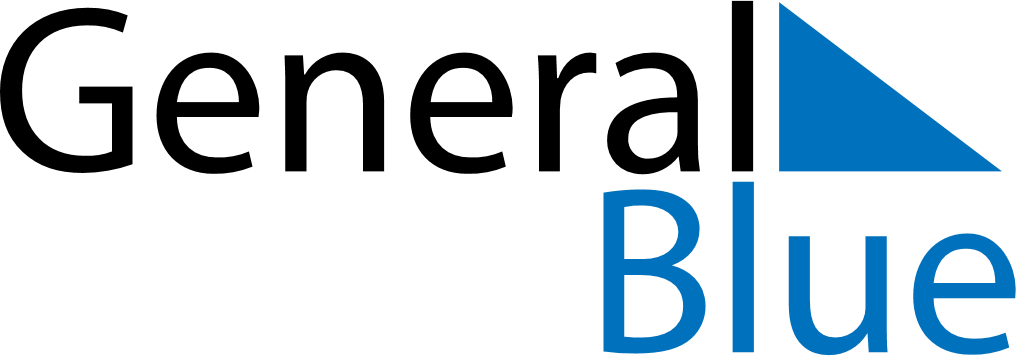 June 2024June 2024June 2024June 2024June 2024June 2024BahrainBahrainBahrainBahrainBahrainBahrainSundayMondayTuesdayWednesdayThursdayFridaySaturday123456789101112131415Arafat Day16171819202122Feast of the Sacrifice (Eid al-Adha)2324252627282930NOTES